«Україна моя, ти одна, як життя…»Мета: прищеплювати учням любов до рідного краю, поглибити знання учнів про нашу державу – Україну; формувати національну свідомість школярів; розвивати пізнавальні інтереси учнів; повагу до його історичного минулого і сучасного, шанобливе ставлення до символів держави.Обладнання: карта України; записи висловів про Україну, прислів’я, приказки про рідний край.Хід урокуЖиви, Україно! Живи для краси, для сили, для правди, для волі!
В.    Сосюра (запис на дошці)I.    Організація класу до урокуУчитель. Доброго дня вам, діти! Ведучі (Вовк Антоніна, Башлай Валерія)      І.   Земля моя рідна – це моя Україна! Щасливі ми, що народилися іживемо на чудовій, багатій землі. Тут жили наші прадіди. Тут корінь роду українського, що сягає сивої давнини, одвічних добрих традицій.  ІІ. Тут ми робили свої перші кроки, відкривали навколишній світ. Тутнам уперше забриніли     звуки рідної мови, завдяки якій ми усвідомилисамих себе. Тут ми навчилися відповідати усмішкою на усмішку, співчуттямна чужий біль.Учитель.
Золотавий вечір впав на тихі верби,
Солов’їна пісня ллється вдалині,
І мрійлива річка між гаями в’ється – Все це – Україна. Все це – я і ти!
Наш урок присвячений рідній Батьківщині. Він незвичайний, бо передбачає, що ми здійснимо цікаву подорож. Нас чекають такі маршрути: Рідний край, Україна, Батьківщина, Вітчизна.
Ведучі (Вовк Антоніна) Ми відправимось у подорож Україною, щоб дізнатися , якими ж скарбами володіє наш народ.    ІІ.     І конкурс «Подорож містами України» Обом командам роздаються карти України. Протягом 5 хвилин позначити на карті маршрут до рідного міста. За кожне місто команда отримує 1 бал. ІІ конкурс «Що сторона, то новина» Ведучі читають запитання:1. Як називається східна частина України?2.  Як називається східна частина України? (Слобожанщина.)Як називається край, де мешкають поліщуки? (Полісся.)Який регіон України є батьківщиною Лесі Українки? (Волинь.)Які міста належать до Волині? (Луцьк, Житомир, Рівне, Острог.)Як називається край, розташований поблизу Карпат, між річками Дністер іПівденний Буг? (Поділля.)Як називається в народі Карпатський край? (Гуцульщина.)Яка подія, що відбувається щорічно вже кілька століть, прославилаПолтавщину? (Сорочинський ярмарок.)Як називають лелеку в різних регіонах України? (Журавель, веселик,бусол, гайстер, чорногуз.)Які страви української кухні різних регіонів ви знаєте? (Борщ, куліш,мамалига, вареники, галушки, голубці, бринза.)Які дерева та рослини, оспівані народною творчістю різних регіонівУкраїни, символізують нашу країну та народ? (Калина, верба, дуб,смерічка, вишня, барвінок, чорнобривці, рута.)Журі підраховує кількість правильних відповідей команді оголошує рахунок.Ведучий. З давніх-давен в Україні символом жіночої краси вважалася коса.Але різновиди зачісок поділялись на такі, що визначають родинний станжінки: заміжня вона чи ні. Таке відокремлення стосувалося і головнихуборів, і прикрас. Те, що могла дозволити собі носити дівчина, негодилося носити молодиці. І навпаки, жіночі прикраси дівчата не вдягали.А тепер невеличка вікторина для глядачів. Скажіть, із чимпорівнювали жіночу красу в Україні? Доповніть народні приказки:Стоїть дівчина — як у лузі... (Глядачі доповнюють: «...калина».)Струнка, як ... (тополя.)Гарна дівка, як ... (маківка.)Щоки червоні, як ... (кетяги калинові.)Стоїть у дворі дівонька, як над ставом ... (калинонька.)Ведуча (Башлай Валерія)   Україна! Слово незабутнє. Ти моє минуле — славна Русь. Ти моє сьогодні і майбутнє, Бо твоїм я іменем зовусь.Виховний захід закінчується.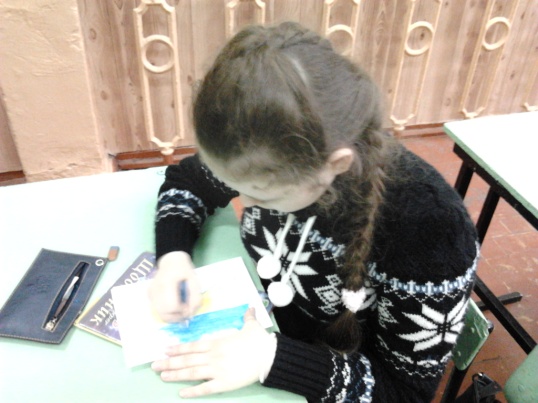 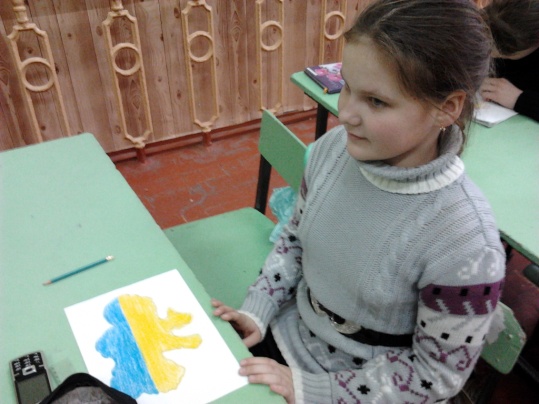 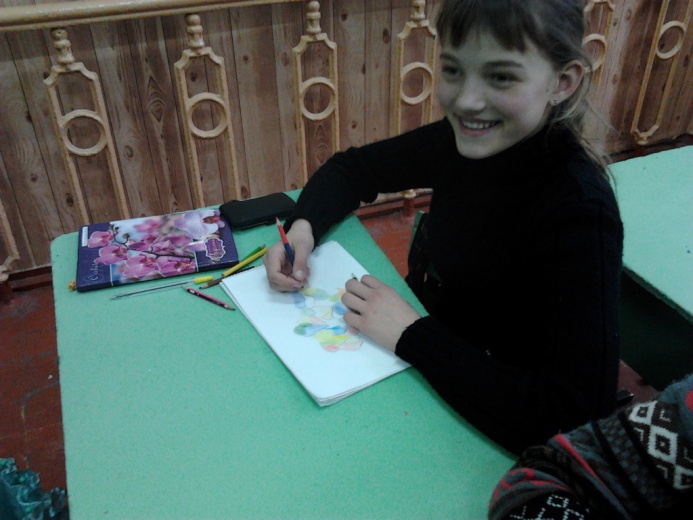 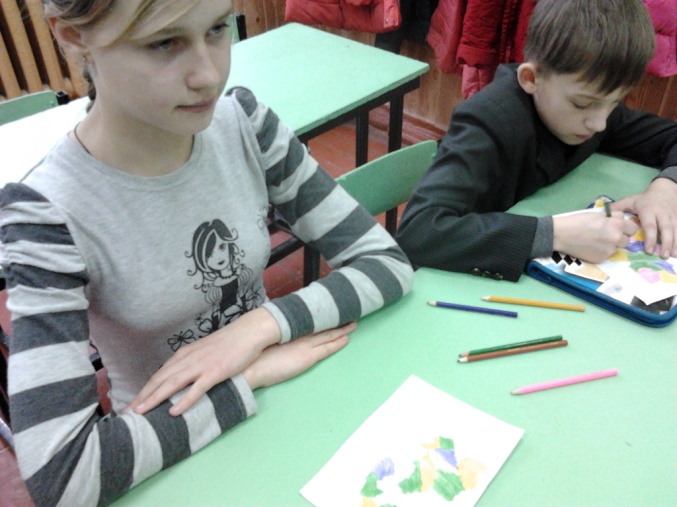 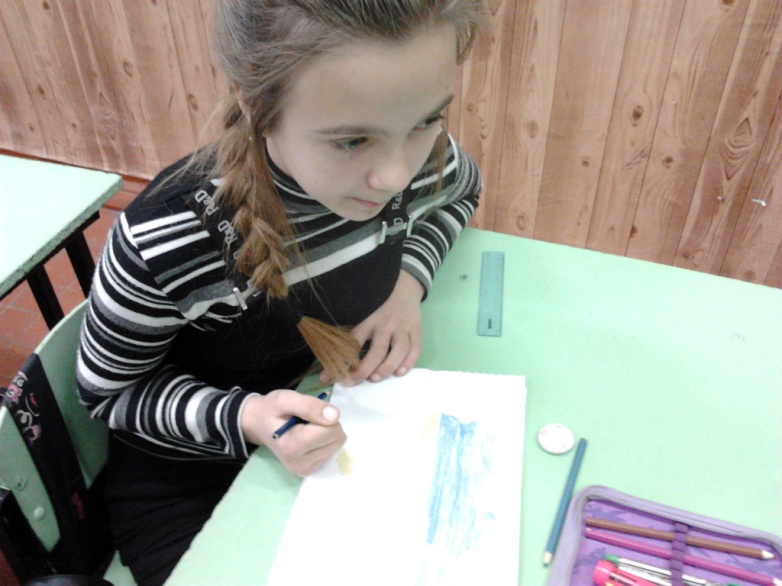 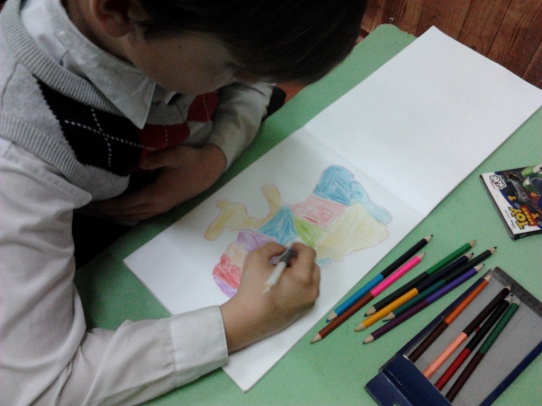 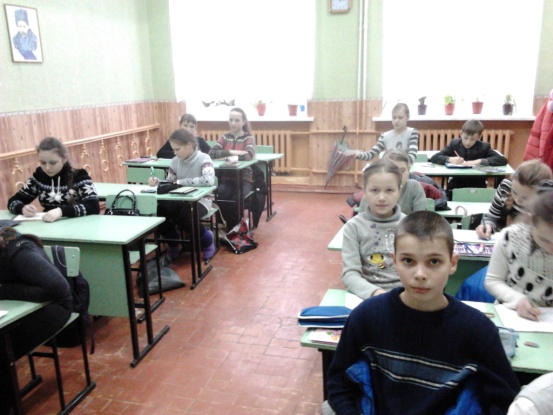 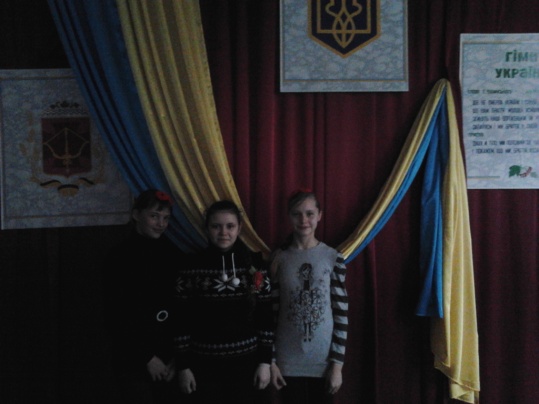 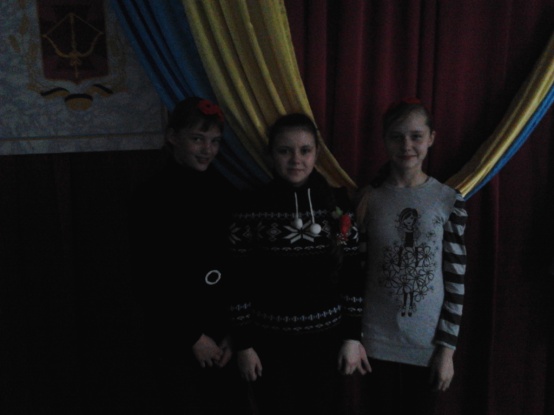 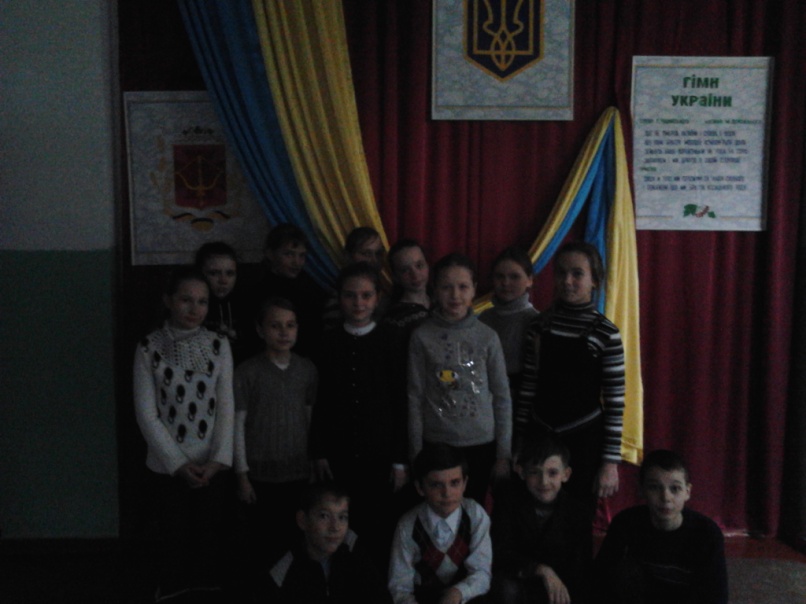 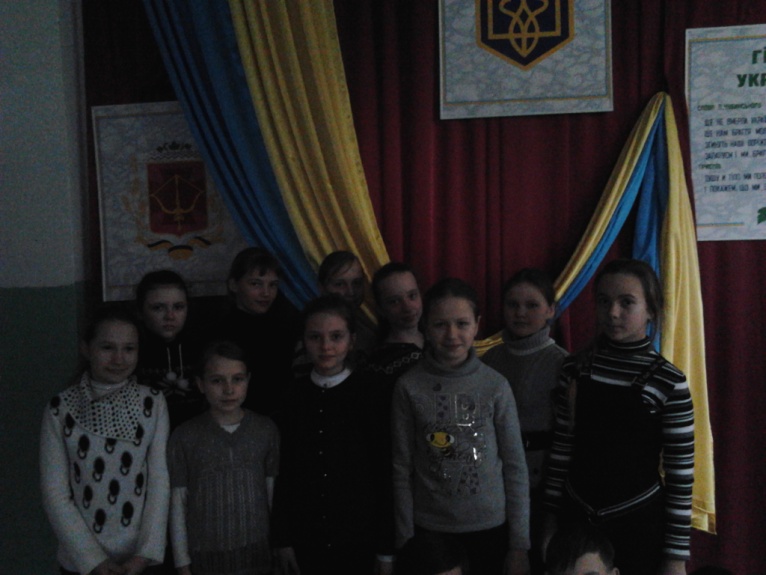 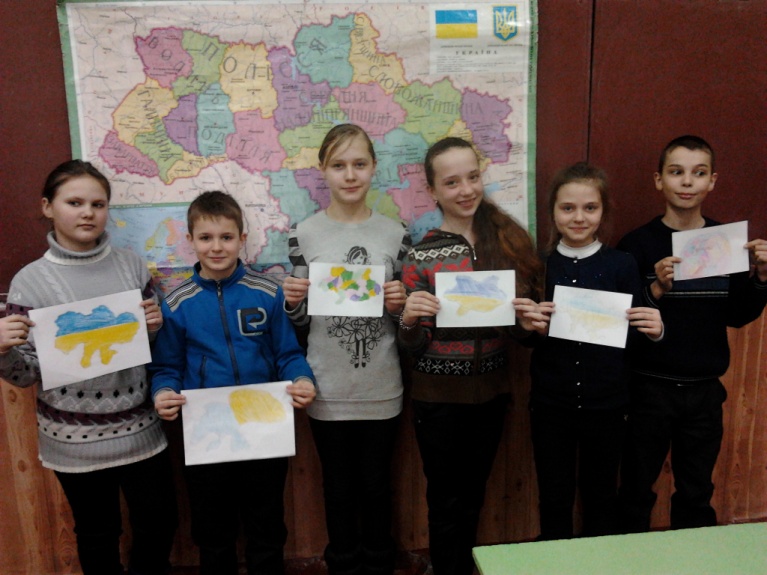 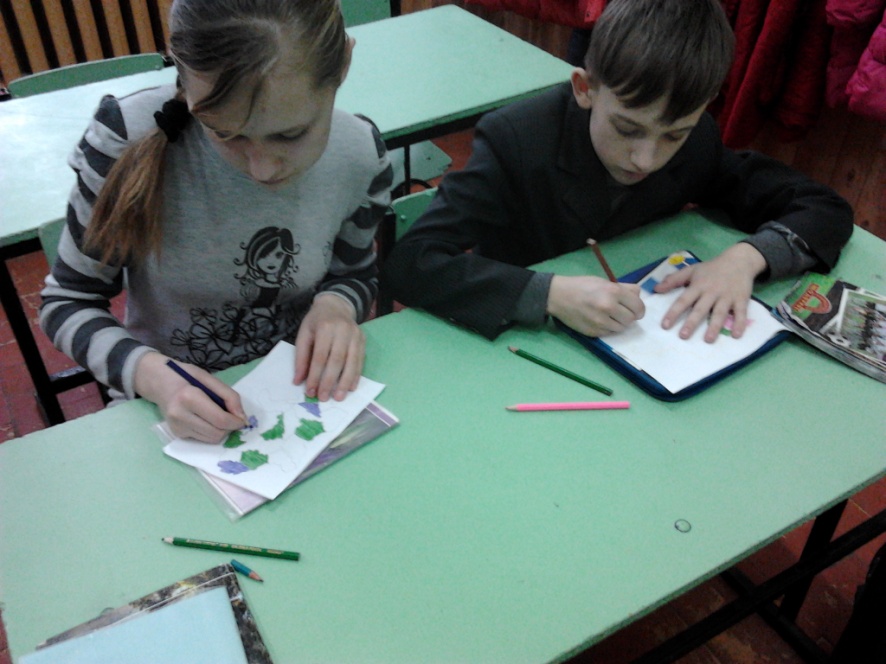 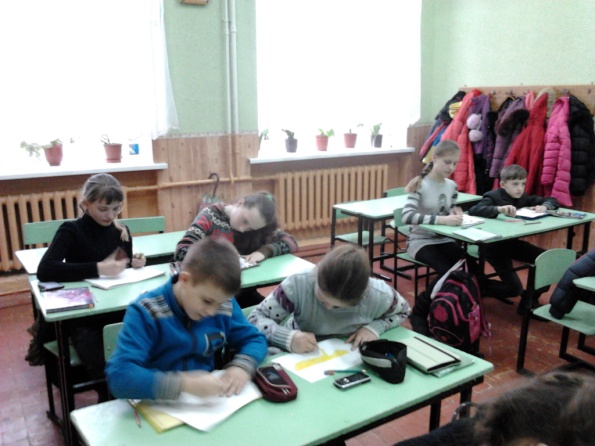 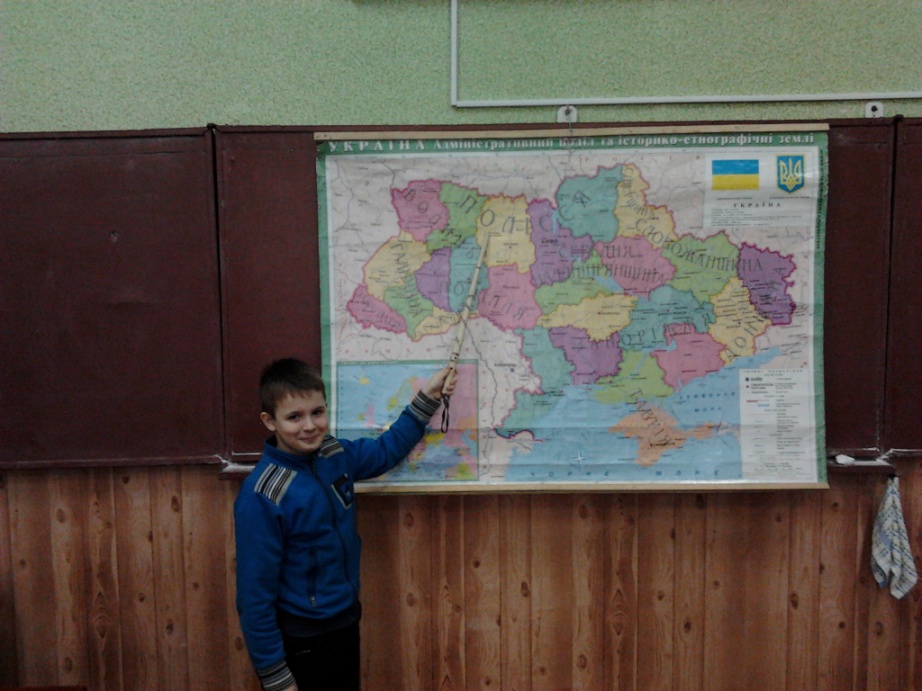 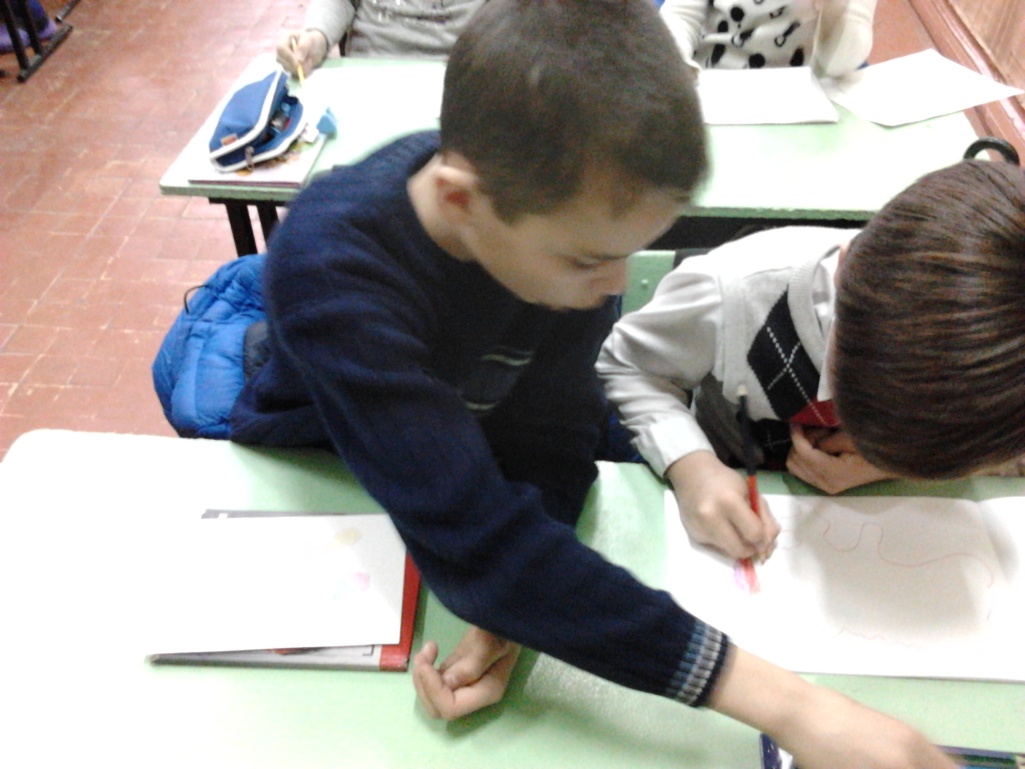 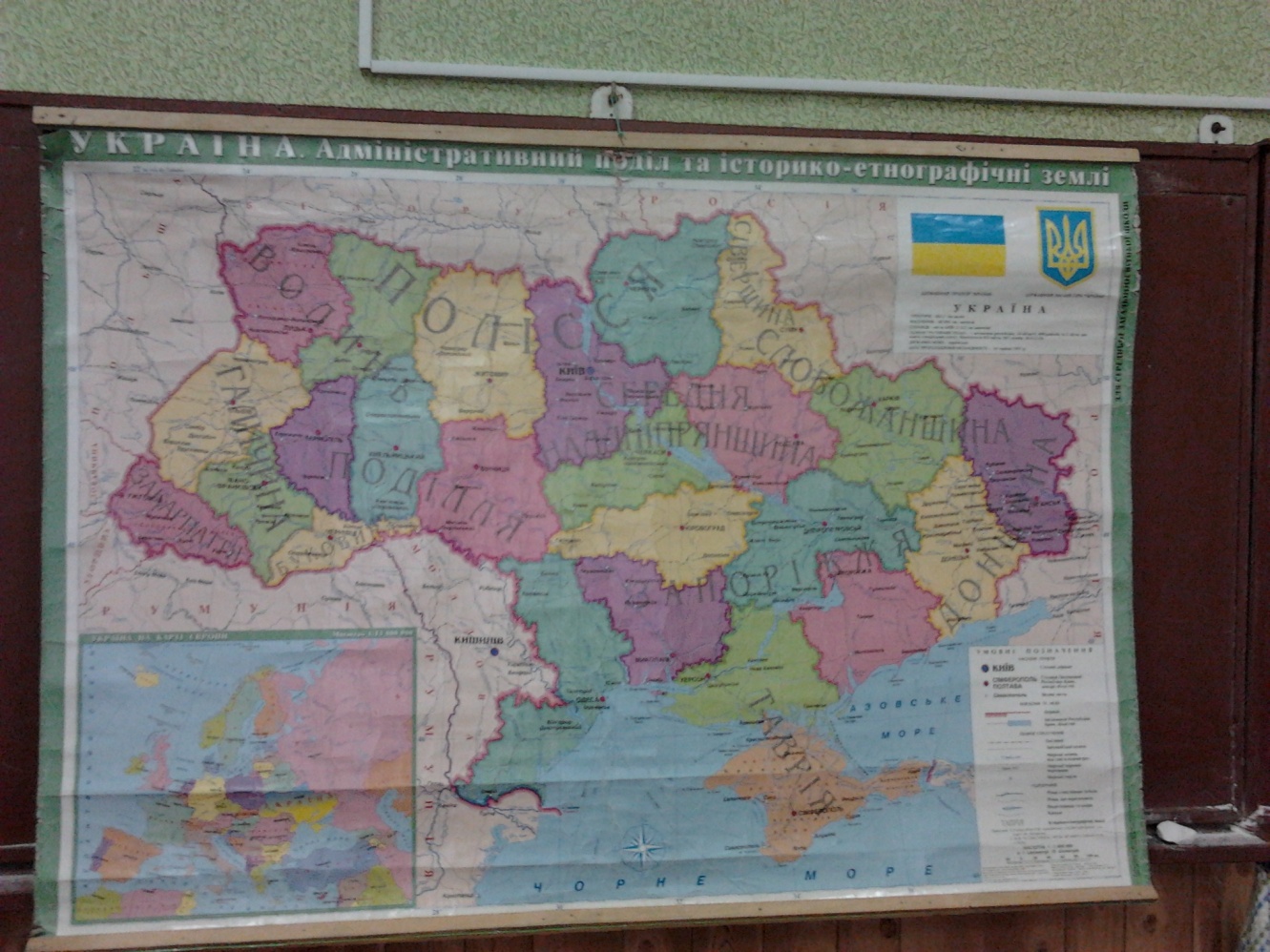 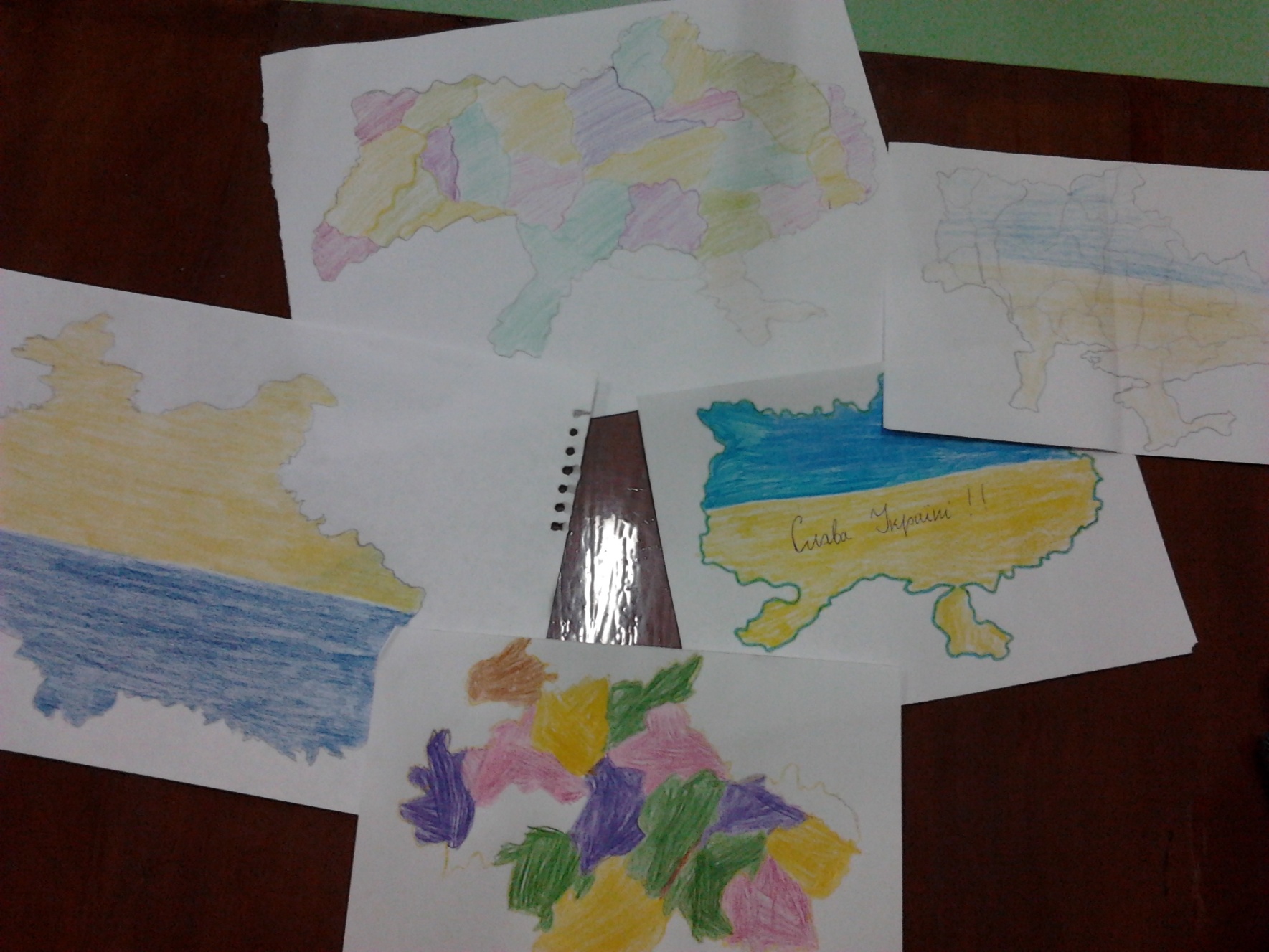 